n y diseño de tecnologías apropiadas IM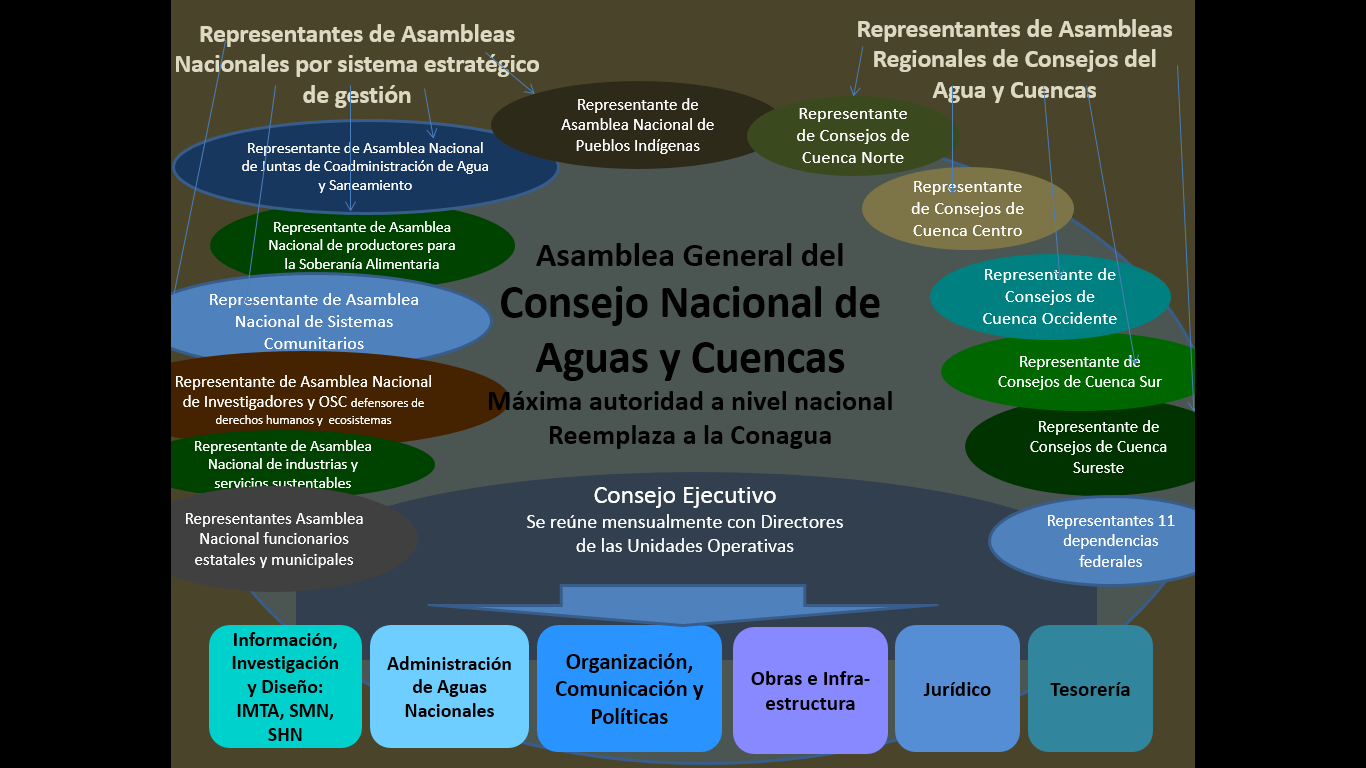 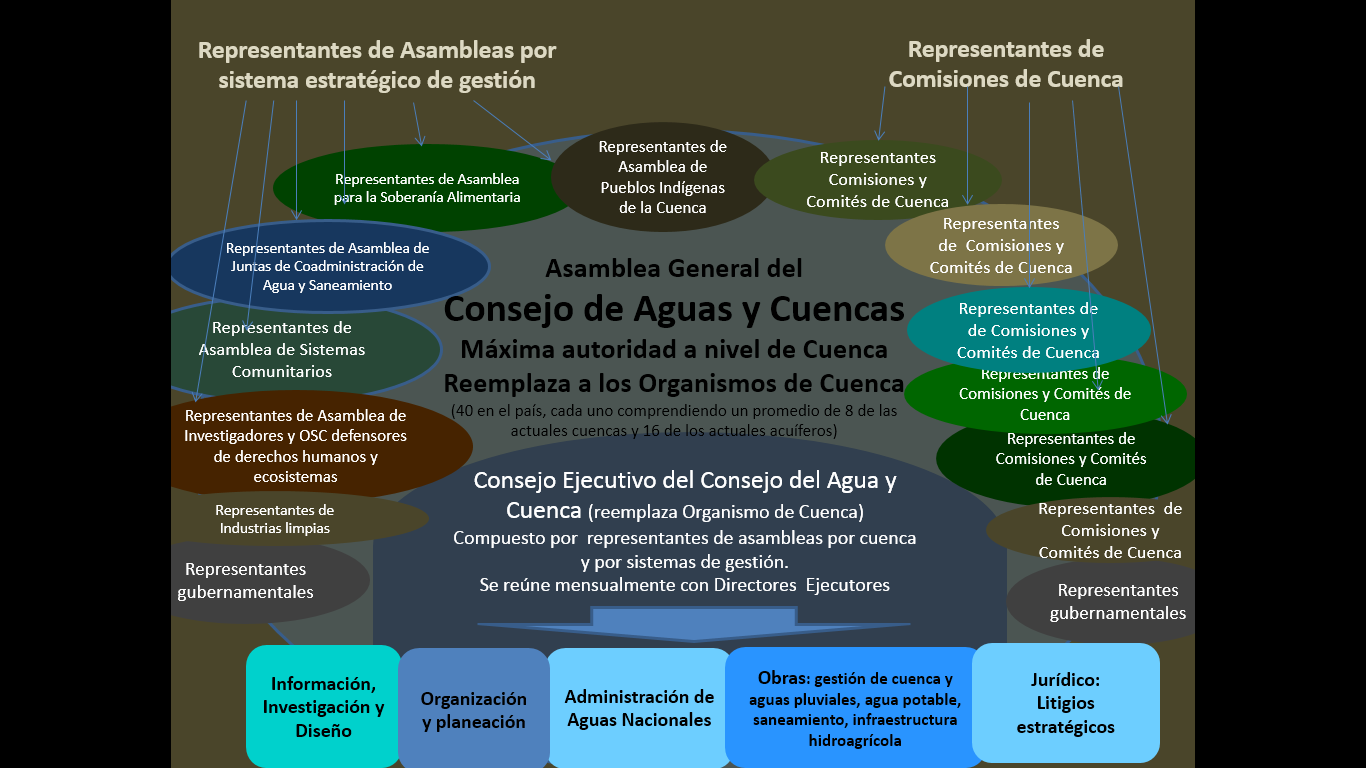 